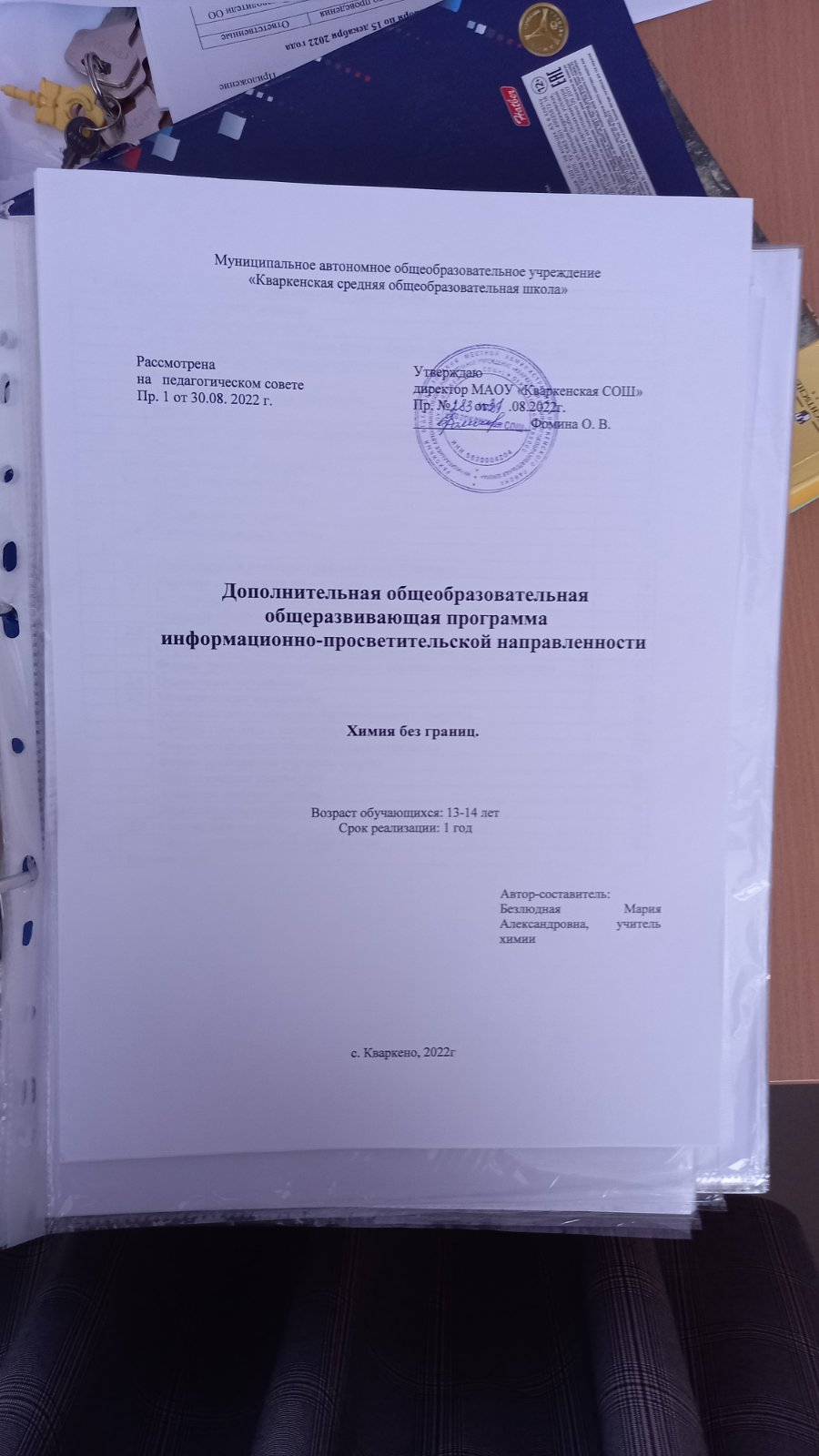 СОДЕРЖАНИЕРаздел 1. Комплекс основных характеристик программыПояснительная запискаДополнительная общеобразовательная общеразвивающая программа естественнонаучной направленности «Химия без границ» соответствует актуальным образовательным потребностям детей 13-14 лет.Знания, получаемые в школе по химии, мы не очень часто используем в повседневной жизни, конечно, если мы не связали свою жизнь с химией в профессиональном плане. Тем не менее, этот предмет может стать источником знаний о процессах в окружающем мире, так как только при изучении химии мы знакомимся с составом веществ на нашей Земле. Благодаря этому мы узнаем, каким образом эти вещества влияют на процессы жизнедеятельности организма, да и в целом на саму жизнь человека, что полезно нам и в каких количествах и, наконец, что вредно и до какой степени.Предлагаемая программа имеет естественнонаучную направленность, которая является важным направлением в развитии и формировании у школьников первоначального целостного представления о мире на основе сообщения им некоторых химических знаний”.В процессе изучения данного курса учащиеся совершенствуют практические умения, способность ориентироваться в мире разнообразных химических материалов, осознают практическую ценность химических знаний, их общекультурное значение для образованного человека. Решение задач различного содержания является неотъемлемой частью химического образования. Решение задач воспитывает у учащихся трудолюбие, целеустремленность, способствует осуществлению политехнизма, связи обучения с жизнью, профессиональной ориентации, вырабатывает мировоззрение, формирует навыки логического мышления.Отличительной чертой программы является то, что в изучении данного курса использованы понятия, с которыми учащиеся знакомы, они встречаются с ними ежедневно. Это такие понятия, как пища и её состав, а также вредная и полезная пища. Часто люди не задумываются над тем, что они едят, насколько питательны продукты.Данная программа важна потому, что он охватывает теоретические основы химии и практическое назначение химических веществ в повседневной жизни, позволяет расширить знания учащихся о химических методах анализа, способствует овладению методиками исследования. Курс содержит опережающую информацию по органической химии, раскрывает перед учащимися интересные и важные стороны практического использования химических знаний.Практическая направленность изучаемого материала делает данный курс очень актуальным. Содержание курса позволяет ученику любого уровня включиться в учебно-познавательный процесс и на любом этапе деятельности.Программа кружка «Химия без границ» предусматривает целенаправленное углубление основных химических понятий, полученных детьми на уроках химии, биологии, географии, информатики.Кроме теоретических знаний, практических умений и навыков у учащихся формируются познавательные интересы. Чтобы не терять познавательного интереса к предмету кружка учебная программа предусматривает чередование теоретических и практических видов деятельности. Для вводных занятий кружка характерно сочетание элементов занимательности и научности. Программа кружка включает: знакомство с приёмами лабораторной техники, с организацией химического производства, изучение веществ и материалов и их применение.Занятия в кружке проводятся индивидуальные и групповые. Подбор заданий проводится с учётом возможностей детей, в соответствии с уровнем их подготовки и, конечно, с учётом желания. В случае выполнения группового задания даётся возможность спланировать ход эксперимента с чётким распределением обязанностей для каждого члена группы. Продолжительность реализации программы 1 год, что составляет 34 часа.Для успешного освоения программы занятия численность детей в группе кружка должна составлять не более 15 человек. Химический кружок - экспериментальный, поэтому состав учащихся должен быть постоянным. Основные формы занятий кружка «Химия без границ» - круглые столы, мозговой штурм, рассказы учителя, обсуждение проблем, практические работы, просмотр видеофильмов, решение задач с нестандартным содержанием. Члены кружка готовят проекты и доклады, сообщения.Для активизации познавательного интереса учащихся применяются следующие методы: использование информационно-коммуникативных технологий, устные сообщения учащихся , выполнение практических работ с элементами исследования и проектов, и социологический опрос населения.Важная роль отводится духовно - нравственному воспитанию учащихся и профориентационному самоопределению учащихся.Основная форма организации занятий – групповая. Основной формой обучения является учебное занятие. Место проведения – МАОУ «Кваркенская СОШ». Время проведения – в свободное от школьных занятий время (14-30).Обучение по дополнительной общеобразовательной общеразвивающей программе «Химия без границ» ведётся на русском языке.Цель и задачи программыЦель программы – является формирование у учащихся глубокого и устойчивого интереса к миру веществ и химических превращений, приобретение необходимых практических умений и навыков по лабораторной технике; создание условий для раскрытия роли химии как интегрирующей науки естественного цикла, имеющей огромное прикладное и валеологическое значение.Задачи программы: Обучающие: формирование навыков и умений научно-исследовательской деятельности;формирование у учащихся навыков безопасного и грамотного обращения с веществами;  формирование практических умений и навыков разработки и выполнения химического эксперимента;  продолжить развитие познавательной активности, самостоятельности, настойчивости в достижении цели, креативных способностей учащихся;  продолжить формирование коммуникативных умений;формирование презентационных умений и навыков;дать возможность учащимся проверить свои способности в естественной образовательной области. Развивающие:  развивать внимание, память, логическое и пространственное воображения;развивать конструктивное мышление и сообразительность.Воспитательные:  вызвать интерес к изучаемому предметузанимательно и ненавязчиво внедрить в сознание учащихся о необходимости сохранения и укрепления своего здоровья и здоровья будущего поколения;воспитывать нравственнее и духовное здоровье.Содержание программыУчебный пландополнительной  общеобразовательной общеразвивающей программы «Химия без границ» (34 часа в год; 1 раз в неделю 1 час)Учебно-тематический планСодержание программыРаздел 1. «Лаборатория юного ученого»- 7 часовТема 1.1.Тайны лаборатории – 1 часТеория: Знакомство с учащимися, анкетирование: (что привело тебя в кружок “Занимательной химии”). Выборы совета, девиза, эмблемы кружка, знакомства кружковцев с их обязанностями и оборудованием рабочего места, обсуждение и корректировка плана работы кружка, предложенного учителем. Правила безопасной работы в кабинете химии, изучение правил техники безопасности и оказания первой помощи, использование противопожарных средств защиты.Практическая работа. Работа с тренажером по технике безопасности, игра по технике безопасности при работе в кабинете химии.Тема 1.2. Такая разная она - химическая посуда! – 1 часТеория: Обзор лабораторной посуды (колба Бунзена, обратный холодильник, бюретка, мензурка, мерный цилиндр, мерная колба, мерный стакан, бюретка, колба Вюрца, делительная воронка, хлоркальциевая трубка, прямой и обратный холодильник, воронка Бюхнера, бюкс, фарфоровый тигель, капельная воронка).Практическая работа. Практическая работа №1: «Ознакомление с лабораторной посудой», работа рисунками, составление памятки, где отмечается название посуды и характеризуется особенность еѐ применения.Тема 1.3. Хранение реактивов и материалов в химической лаборатории.– 1 час.Теория: Ознакомление с классами неорганических веществ, группами хранения химических реактивов в химической лаборатории.Практическая работа. Экскурсия в химическую лабораторию, ознакомление с правилами хранения химических реактивов. Работа с химическими формулами, выполнение заданий на определение группы хранения вещества.Тема 1.4. Нагревательные приборы в химии – 1 час.Теория: Обзор нагревательных приборов, которые используются в химической лаборатории. Изучение устройства и правил техники безопасности при работе со спиртовкой.Практическая работа.  Практическая работа №2 «Использование нагревательных приборов»Тема 1.5. Взвешивание, фильтрование и перегонка – 1 час.Теория: Ознакомление с основными методиками работы с веществами и их смесями. Лабораторные весы и правила взвешивания веществ. Фильтрование, как способ разделения неоднородных смесей, техника изготовления бумажного фильтра, правила фильтрования смесей.Практическая работа. Проведение опытов: «Облако в банке», «Тайны кубка льда», «Рисуем на молоке» Практическая работа №3 «Разделение смеси воды и песка фильтрованием» Тема 1.6. Основные приемы работы с твердыми, жидкими и газообразными веществами – 1 час.Теория: Лабораторные способы получения неорганических веществ. Опыты, иллюстрирующие основные приѐмы работы с твердыми, жидкими и газообразными веществами. Получение неорганических веществ в химической лаборатории. Практическая работа. Практическая работа №4 «Получение и распознавание углекислого газа»Тема 1.7. Брейн-ринг «Химическое дело!» - 1 час.Теория: Оснащение и хранение реактивов в лаборатории, техника безопасности в химической лаборатории, основные приемы работы в лаборатории.Практическая работа. Командная играРаздел 2. «Я не волшебник! Я только учусь!» - 17  часовТема 2.1. Химические указатели – 1 час.Теория: Понятие об индикаторах, история открытия, классификация: кислотно-основные, кислотно- основные, окислительно-восстановительные, комплексонометрические, адсорбционные, изотопные, люминесцентные. Шкала рН и характер среды. Растительные индикаторы, антоцианы.Практика: Практическая работа № 5«Испытание растворов веществ различными индикаторами».Тема 2. 1. Приготовление индикаторов из ягодного сиропа и свежих ягод – 1 час.Практическая работа. Практическая работа №6 «Приготовление индикаторов из ягодного сиропа и свежих ягод»Тема 2.3. Изготовление и применение индикаторов из природного сырья – 1 час.Практическая работа. Представление методики изготовления индикатора из природного материала, исследование его работы в различных средах.Тема 2.4. Определение рН среды средств бытовой химии.- 1 час.Теория: Использование химических средств в быту. Бытовая химия и здоровье человека. Влияние некоторых химических веществ (лаурилсульфат, феноксиэтанол, фосфаты, нонилфенол, ПАВ), входящих в состав бытовой химии на здоровье человека.Практическая работа. Исследование: «Определение рН среды средств бытовой химии».Тема 2.5. Определение рH среды цифровым датчиком  - 1 час.Теория: Ознакомление с цифровой лабораторией по химии, изучение методики работы с датчиком определения реакции среды. Изучение шкалы кислотности.Практическая работа. Исследование: «Определение рН среды растворов с помощью цифрового датчика».Тема 2.6. Игра: «Знатоки» - 1 час.Практическая работа. Проведение дидактических игр по теме: «Классификация неорганических веществ. Индикаторы. Реакция среды», решение заданий на формирование естественно-научной грамотностиТема 2.7. Химия вокруг нас: чистые вещества и смеси - 1 час.Теория: Понятие о чистых веществах и смесях. Виды смесей (однородные и неоднородные). Способы разделения однородных и неоднородных смесей (фильтрование, отстаивание, действие магнитом, декантация, кристаллизация, перегонка, хроматография). Смеси в организме (клетка, кровь, моча), применение методов хроматографии, центрифугирования, отстаивания для разделения биологических смесей.Практическая работа.  Решение тестовых заданий.Тема 2.8. Разделение смеси веществ - 1 час.Практическая работа. Решение экспериментального задания. Практическая работа № 7 «Разделение смеси веществ»Тема 2.9. Растворы в нашей жизни - 1 час.Теория: Понятие о растворах, как однородных смесях, вода как универсальный растворитель, растворитель и растворяемое вещество, уникальные свойства воды, как растворителя, растворимость веществ, растворы в природе, организме человека. Разбор практико-ориентированных задач.Практическая работа. Практическая работа № 8 «Приготовление растворов с заданной концентрацией растворимого вещества».Тема 2.10 Растворимость солей в воде - 1 час.Теория: Понятие о растворимости веществ, изучение таблицы растворимости и правил работы с ней.Практическая работа. Практическая работа № 9 «Определение растворимости солей»Тема 2.11 Камни преткновения в организме - 1 час.Теория: Пересыщенные растворы в организме человека и мочекаменная болезнь. Изучение опыта «Горячий лед».Практическая работа. Проведение опыта «Горячий лед».Тема 2.12 Кристаллы необыкновенной красоты - 1 час.Теория: Понятие о пересыщенных растворах в химии, кристаллогидратах и кристаллах. Ознакомление с методикой выращивания кристаллов. Ознакомление с методикой выращивания кристаллов.Практическая работа. Практическая работа № 10 «Приготовление пересыщенных растворов, выращивание кристаллов».Тема 2.13 Составление формул солей - 2 час.Теория: Номенклатура неорганических веществ, правило записи формул солей.Практическая работа Решение упражнений на составление формул солей.Тема 2.14. ПрактикУМ - 1 час.Практическая работа. Проведение дидактических игр, решение заданий на формирование естественно-научной грамотности.Тема 2.15. Выращивание химических водорослей - 1 час.Практическая работа. Проведение занимательного опыта «Химические водоросли», решение заданий на формирование естественно-научной грамотностиТема 2.16. Игра «Лестница успеха» - 1 час.Практическая работа. Решение задач по естественно-научной грамотностиРаздел 3. «Примерочная профессий» - 8 часов.Тема 3. 1. Я- химик-аналитик.– 2  часа.Теория: Ознакомление с профессией химик-аналитик: история профессии, описание профессии, вузы, в которых можно получить данную специальность, карьерный рост. Понятие о качественных реакциях, как помощниках химика-аналитика.Практическая работа. Практическая работа № 13 «Метод окрашивания пламени». Составление памятки.Тема 3.2. Изучение качественных реакций на катионы.– 1 час.Теория: Качественные реакции на катионы и анионы.Практика: Практическая работа № 12 «Качественные реакции на  катионы» Тема 3.3. Разноцветный фейерверк.– 1 часу.Теория: Причины разноцветных огней у фейерверков, взрывная химия. Качественный анализ состава веществ с помощью пламени Практика: Приготовление растворов веществ с определённой концентрацией растворённого вещества. Получение насыщенных и пересыщенных растворов, составление и использование графиков растворимости.Тема 3.4.  Угадай, кто я? –  1 час.Практика: Решение экспериментальных химических загадок по группамТема 3.5.  Я - эксперт –  1 час.Теория: Ознакомление с профессией – эксперт, направления данной профессии, виды экспертиз.Практика: Исследовательский проект №4 «Определение наличия примесей в сметане и твороге»Тема 3.6. Я – биотехнолог.– 1 час.Теория: Ознакомление с профессией – биотехнолог, направления данной профессии, особенности работы.Практика: Практическая работа № 14 «Выращивание культуры бактерий в чашке Петри»Тема 3.7. Я –эколог.– 1 час.Теория: Ознакомление с профессией – эколог, направления данной профессии, особенности работы.Практика: Практическая работа №15 «Определение влияния солей тяжелых металлов на коагуляцию белков различного происхождения»Раздел 4: «Впереди – занимательное лето»Тема 4.1. Великая тайна воды. - 1 час.Теория: Уникальные свойства воды: особое изменение плотности с понижением температуры, способность к изменению структуры. Свойства структурированной и неструктурированной воды; влияние музыки и слова на изменение структуры воды.Практика: Составление уравнений химических реакций, объяснение результатов опытовТема 4.2. Интересные опыты с водой – 1 час.Теория: Опыты с использованием воды, которые можно провести в домашних условиях.Практикум: Конкурс мастерства «Чудеса домашней химии»- видеоотчет1.4 Планируемые результатыВ результате прохождения программного материала, учащийся имеет представление о:о прикладной направленности химии;необходимости сохранения своего здоровья и здоровья будущего поколения;о веществах и их влияния на организм человека;о химических профессиях.Учащиеся должны знать:Правила безопасности работы в лаборатории и обращения с веществами;Правила сборки и работы лабораторных приборов;Определение массы и объема веществ;Правила экономного расхода горючего и реактивовНеобходимость умеренного употребления витаминов, белков, жиров и углеводов для здорового образа жизни человека;Пагубное влияние пива, некоторых пищевых добавок на здоровье человека;Качественные реакции на белки, углеводы;Способы решения нестандартных задачУчащиеся должны уметь:Определять цель, выделять объект исследования, овладеть способами регистрации полученной информации, ее обработки и оформления;Пользоваться информационными источниками: справочниками, Интернет, учебной литературой.Осуществлять лабораторный эксперимент, соблюдая технику безопасности;работать со стеклом и резиновыми пробками при приготовлении приборов  для проведения опытов;осуществлять кристаллизацию, высушивание, выпаривание, определять  плотность исследуемых веществ;Определять качественный состав, а так же экспериментально доказывать физические и химические свойства исследуемых веществ;Получать растворы с заданной массовой долей и молярной концентрацией,  работать с растворами различных веществ;Находить проблему и варианты ее решения;Работать в сотрудничестве с членами группы, находить и исправлять  ошибки в работе других участников группы;Уверенно держать себя во время выступления, использовать различные  средства наглядности при выступлении.Вести дискуссию, отстаивать свою точку зрения, найти компромисс;Проводить соцопрос населения: составлять вопросы, уметь общаться.Учащиеся должны владеть:Навыками обработки полученной информации и оформлять ее в виде сообщения, реферата или компьютерной презентацииНавыками экспериментального проведения химического анализа.Компетенции и личностные качества, которые будут сформированы и развиты у детей в результате занятий1. Понятие о химии как неотъемлемой составляющей единой естественно-научной картины мира. Химия – центральная наука о природе, тесно взаимодействующая с другими естественными науками.2. Представление о том, что окружающий мир состоит из веществ, которые характеризуются определенной структурой и способны к взаимным превращениям. Существует связь между структурой, свойствами и применением веществ.3. Химическое мышление, умение анализировать явления окружающего мира в химических терминах, способность говорить и думать на химическом языке.4. Понимание роли химии в повседневной жизни и ее прикладного значения в жизни общества, а также в решении глобальных проблем человечества: продовольственной, энергетической, экологической, оборонной и др.5. Навыки безопасного обращения с веществами, материалами и химическими процессами в повседневной жизни и практической деятельности, а также умение управлять химическими процессами.Личностные, метапредметные и предметные результаты, которые приобретет обучающийся по итогам освоения программы:Регулятивные: самостоятельно формулировать тему и цели занятия; составлять план решения учебной проблемы совместно с учителем; работать по плану, сверяя свои действия с целью, корректировать свою деятельность; в диалоге с учителем вырабатывать критерии оценки и определять степень успешности своей работы и работы других в соответствии с этими критериями. Познавательные: перерабатывать и преобразовывать информацию из одной формы в другую (составлять план, таблицу, схему); пользоваться словарями, справочниками; осуществлять анализ и синтез; устанавливать причинно-следственные связи; строить рассуждения; Коммуникативные: высказывать и обосновывать свою точку зрения; слушать и слышать других, пытаться принимать иную точку зрения, быть готовым корректировать свою точку зрения; докладывать о результатах своего исследования, участвовать в дискуссии, кратко и точно отвечать на вопросы, использовать справочную литературу и другие источники информации; договариваться и приходить к общему решению в совместной деятельности; задавать вопросы. Личностные результаты: сформированность познавательных интересов, интеллектуальных и творческих способностей учащихся; самостоятельность в приобретении новых знаний и практических умений; мотивация образовательной деятельности школьников на основе личностно ориентированного подхода;Раздел 2. Комплекс организационно-педагогических условийКалендарный учебный графикНачало учебного года для 1 года обучения – с 1 сентября. Окончание учебного года– 31 мая.Условия реализации программы Условия реализации программы Для реализации программы необходимо:  оборудованный учебный кабинет (стол для педагога, демонстрационный стол, лабораторное оборудование, столы для обучающихся, стулья, стенды, шторы-затемнения, магнитная доска, маркеры, магниты для доски).  технические средства обучения (ПК, фотоаппарат, мультимедийный проектор, экран, принтер, сканер, флешкарты, диски, цифровая лаборатория).  учебно-методическое обеспечение (дополнительная общеобразовательная общеразвивающая программа, учебно-методический комплекс: методические разработки, сценарии, дидактические материалы: плакаты, сборники материалов, мониторинг по дополнительной образовательной программе).Педагогический процесс осуществляют учитель химии. Он проводит обучение по всем темам.Педагог организуют образовательно-воспитательную работу, отвечают за соблюдение правил техники безопасности, выполнение мероприятий по охране жизни и здоровья воспитанников во время участия в практических занятиях.Формы аттестации1. Начальная диагностика (проводится в начале учебного года при поступлении ребенка в объединение). 2. Промежуточная аттестация (проводится в конце темы). 3. Итоговая аттестация (проводится с целью проверки уровня усвоения образовательной программы).В ходе освоения программы «Химия без границ», обучающиеся участвуют в школьной конференции исследовательских работ, исследовательских конкурсах.Формами подведения итогов реализации целей и задач программы кружка «Химия без границ» также являются:Создание сборников задач, интеллектуальных игр, кроссвордовПрезентации и исследовательские проекты учащихся;Оценочные материалыДиагностика результативности сформированных компетенций, обучающихся по дополнительной общеобразовательной программе «Химия без границ» осуществляется при помощи следующих методов диагностики и контроля:  Беседа.Опрос.Анкетирование.Тестирование.Работа с индивидуальной карточкой.Самостоятельное проведение и пояснение химических экспериментов.Решение практико-ориентированных задач.Решение экспериментальных задач.Исследовательский проект.Игры.Викторины.Конкурсы мастерства.Педагогическое наблюдение.Выставка.Конкурсы.Открытые и итоговые занятия.Форма аттестации и их периодичностьСтартовый уровень обучения: зачисление всех желающих, промежуточное тестирование, итоговое тестирование.Базовый уровень: зачисление по итогам итогового тестирования стартового уровня, промежуточное тестирование, итоговое тестирование.Продвинутый уровень: зачисление по итогам итогового тестирования базового уровня, промежуточная защита проекта, итоговая защита проекта.Методические материалыПрограмма «Химия без границ» предусматривает очную и\ или дистанционную форму обучения..Основные методы обучения: фронтальный метод; групповой метод; практический метод; познавательная  игра; ситуационный метод; игровой метод; соревновательный метод, активные методы обученияДля создания оптимальных условий реализации данной программы, а также с целью активизации познавательного интереса воспитанника к изучаемому предмету, используются такие современные методы и педагогические технологии, как:Технология  личностно-ориентированного подхода. Ее  использование позволяет педагогу ставить во главу угла личность воспитанника, его интересы, склонности, познавательные возможности и потребности. В связи с этим своеобразие парадигмы целей личностно-ориентированных технологий заключается в ориентации на свойства личности, ее формирование и развитие в соответствии с природными способностями. Технологии личностной ориентации предполагают диагностику индивидуального развития, воспитанности и применение методов и средств воспитания, соответствующих этим особенностям. Особая роль здесь принадлежит ситуации успеха, созданию условий для самореализации личности, значимости её вклада в решение общих задач.Сократовский  развивающее -вопросный метод обучения. Одним из главнейших приемом Сократа было шутливое притворство, будто бы он сам, не зная решения той или иной проблемы, выстраивал мнение собеседника и незаметно подводил его самого к правильному ответу на поставленный вопрос;Репродуктивный метод обучения. Используется для закрепления знаний, умений и навыков путем точного воспроизведения по образцу;Метод проблемного обучения. Использование данного метода позволяет педагогу выдвигать перед воспитанником познавательные задачи, разрешая которые ребенок усваивает новые знания и учится использовать приобретенные ранее знания в новой ситуации;Игровой метод. Используется как ведущий метод познания;Практический метод обучения. Он создает условия для творческой самостоятельной деятельности воспитанников.Форма организации образовательного процесса – групповая .Индивидуальная работа ведется с целью консультирования по поручению или подготовке к публичному выступлению.Ведущими формами деятельности предполагаются: чтение и обсуждение; лабораторные и практические занятия; творческие домашние задания; неделя химии  и т.д.; конкурсы (рисунков, рассказов); ярмарки полезных продуктов; сюжетно-ролевая игра, игра с правилами, образно-ролевая игра; мини –проекты; совместная работа с родителями.Основные формы и направленияОсобенностью содержания современного основного образования является не только ответ навопрос,чтоученикдолжензнать,ноивсоответствиисобразовательнымистандартамиформированиеуниверсальных учебных действий в личностных, коммуникативных, познавательных, регулятивных сферах, обеспечивающих способность к организации самостоятельной учебной деятельности. Именно начальная ступень школьного обучения должна обеспечить познавательную мотивацию и интересыучащихся,готовностьиспособностьксотрудничествуученикасучителемиодноклассниками,сформировать основы нравственного поведения, определяющего отношения личности с обществом иокружающимилюдьми.Необходимосформироватьушкольникаготовностьиспособностьксаморазвитию,т.е.универсальныеучебныедействиянетолькона уроках, но и во внеурочной деятельности. Занятия строятся как процесс «открытия» каждым школьником конкретного знания. Ученик не принимает его в готовом виде, а деятельность на занятии организуется так, что требует от него размышления, поиска. Школьник имеет право на ошибку, на коллективное обсуждение поставленных предположений, выдвинутых доказательств, анализ причин возникновения ошибок и неточностей и их исправление. Такой подход делает личностно значимым процесс учения и формирует у школьника учебную мотивацию.Дляуспешногодостижениярезультатанеобходимоиспользоватьразныеформыорганизациидеятельности: индивидуальные(составлениепословиц,загадки,подготовкаипредставлениесообщений,выполнение теста, рисунков, фотографий); -  фронтальные (анкетирование, объяснение, игры, просмотр презентации, составлении таблиц и др.). коллективные (работа в парах и группах –участие в практических занятиях, инсценирование, работа со справочной литературой ит.д.) Используяэтиформы,учительорганизуетконструктивнуюсовместнуюдеятельность,асамвыступает в роли помощника. Такая работа позволяет формировать у учащихся мотивацию учения, учить их планировать собственную деятельность в соответствии с поставленнойзадачей,осуществлятьнеобходимыйпоискинформациивразличныхисточниках,строить диалогическую форму коммуникации (умение слушать, умение высказать своё мнение,разрешатьконфликты,работатьсообщадлядостиженияобщейцели,соблюдатьправилаработывгруппе«уважайсвоеготоварища,умейвыслушатькаждого,несогласен–предлагай»,оцениватьсвоюработу,работупартнёров,работу группы и класса в целом. Более активно использую работу в парах постоянного и сменного состава. При работе парами дети приучаются внимательно слушать ответ товарища (ведь они выступают в роли учителя),учатся говорить, отвечать, доказывать. Ребёнок может делать в этот момент то, что в другое время не разрешается – свободно общаться с товарищем, свободно сидеть. Есть учащиеся, которые стесняются высказываться при всем классе. В более узком кругу сверстников стеснительные дети начинают говорить, у них появляется уверенность в собственных силах. Данная формаработысклассомсоздаёткомфортныеусловиядляразвитиякоммуникативныхумений.На каждое занятие продумываются цели, задачи, методы, приёмы работы, формы организации деятельности детей, планируемые результаты обучения.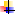 Список литературыЛитература для учителя. 1. Артамонова И.Г., Сагайдачная В.В. практические работы с исследованием лекарственных препаратов и средств бытовой химии.// Химия в школе.- 2002.-№ 9. с. 73-80 2. Баженова О.Ю. Пресс-конференция "Неорганические соединения в нашей жизни"// Химия в школе.-2005.-№ 3.-с. 67-74. 3. Габриелян О.С. Химия. 9 класс. - М.: Дрофа, 2000-2003 4. Габриелян О.С., Лысова Г.Г. Химия. 11 класс.- М.: Дрофа, 20001-2003 5. Головнер В.Н. Практикум-обобщение по курсу органической химии.// Химия в школе.-1999.- № 3.- с. 58-64 6. Гроссе Э., Вайсмантель Х. Химия для любознательных. – Л.: Химия, 1985 7. Запольских Г.Ю. Элективный курс "Химия в быту".// Химия в школе. -2005.-№ 5.- с. 25-26 8. Северюхина Т.В. Старые опыты с новым содержанием. // Химия в школе.-1999.- № 3.- с. 64-70 9. Стройкова С.И. Факультативный курс "Химия и пища".// Химия в школе.-2005.- № 5.- с. 28-29 10. Яковишин Л.А. химические опыты с лекарственными веществами. // Химия в школе.-2004.-№ 9.-С. 61-65. Литература для учащихся. 1.Энциклопедия для детей. Химия. М.: Аванта +, 2003. 2.Пичугина Г.В. Повторяем химию на примерах из повседневной жизни: Сборник заданий для старшеклассников и абитуриентов с решениями и ответами. М.: АРКТИ, 2000. 3.Электронное издание. Виртуальная химическая лаборатория.4.Мультимедийный учебник «Химия. 8—9». Урок 15.Литература для учителя и учащихся. Васильев В.П., Морозова Р.П., Кочергина Л. А. 1.  Практикум по аналитической химии: Учеб. пособие для вузов. — М.: Химия, 2000. — 328 с.Гроссе Э., Вайсмантель Х. 2.  Химия для любознательных. Основы химии и занимательные опыты. ГДР. 1974. Пер. с нем. — Л.: Химия, 1979. — 392 с.Дерпгольц В. Ф. Мир воды. — Л.: Недра, 1979. — 254 с. 3.Жилин Д. М. Общая химия. Практикум L-микро. Руководство для студентов. — М.: 4.МГИУ, 2006. — 322с.Использование цифровых лабораторий при обучении химии в средней школе/ 5.Беспалов П. И.  Дорофеев М.В., Жилин Д.М., Зимина А.И., Оржековский П.А. — М.:БИНОМ. Лаборатория знаний, 2014. — 229 с.Кристаллы. Кристаллогидраты: Методические указания к лабораторным работам. 6.Мифтахова Н. Ш., Петрова Т. Н., Рахматуллина И. Ф. — Казань: Казан. гос. технол. ун-т.,2006. — 24 с.Леенсон И.А. 100 вопросов и ответов по химии: Материалы для школьных рефератов, факультативных занятий и семинаров: Учебное пособие. — М.: «Издательство АСТ»: 7.«Издательство Астрель», 2002. — 347 с.Леенсон И. А. Химические реакции: Тепловой эффект, равновесие, скорость. — М.: 8.ООО «Издательство Астрель, 2002. — 192 с.Лурье Ю. Ю. Справочник по аналитической химии. — М.: Химия, 1971. — С. 71―89. 9.Назарова Т.С., Грабецкий А.А., Лаврова В. Н. 10.  Химический эксперимент в школе. — М.: Просвещение, 1987. —240 с.Неорганическая химия: В 11.  3 т./ Под ред. Ю. Д.  Третьякова. Т. 1: Физико-химические основы неорганической химии: Учебник для студ. высш. учеб. заведений/М. Е. Тамм,Ю. Д. Третьяков. — М.: Издательский центр «Академия», 2004. —240 с.Петрянов И. В. 12.  Самое необыкновенное вещество в мире. — М.: Педагогика,1976. — 96 с.Стрельникова Л. Н. Из чего всё сделано? Рассказы о веществе. — М.: Яуза-пресс. 13.2011. — 208 с.Сусленникова В.М, Киселева Е. К. 14.  Руководство по приготовлению титрованныхрастворов. — Л.: Химия, 1967. — 139 с.Фарадей М. История свечи: Пер. с англ./Под ред. Б. В. Новожилова. — М.: Наука. 15.Главная редакция физико-математической литературы,1980. — 128 с., ил. — (Библиотечка «Квант»)Хомченко Г. П. ,Севастьянова К. И. Окислительно-восстановительные реакции. — 16.М.: Просвещение, 1989. — 141 с.Энциклопедия для детей. Т. 17. Химия / Глав. ред.В. А. 17.  Володин, вед. науч. ред.И. Леенсон. — М.: Аванта +, 2003. — 640 с.Эртимо Л. 18.  Вода: книга о самом важном веществе в мире: пер. с фин. —М.:КомпасГид, 2019. — 153 c.Чертков И.Н., Жуков П. Н. Химический эксперимент с малыми количествами реактивов. М.: Просвещение, 1989. — 191 с. 19.Сайт МГУ. Программа курса химии для учащихся 8—9 классов общеобразовательной школы. 20.http://www.chem.msu.su/rus/books/2001-2010/eremin-chemprog1Комплекс основных характеристик программыКомплекс основных характеристик программыКомплекс основных характеристик программы1.1Пояснительная записка3Направленность программы3Актуальность, педагогическая целесообразность, новизна программы3Отличительные особенности программы3Адресат программы3Объём и срок освоения программы4Формы обучения4Особенности организации образовательного процесса4Режим занятий41.2Цель и задачи  программы41.3Содержание программы5Учебно-тематический план 5Содержание программы 81.4Планируемые результаты1122.1Календарный учебный график (1 год обучения)132.2Условия реализации программы17Материально-техническое обеспечение17Кадровое обеспечение172.3Формы аттестации17Формы отслеживания и фиксации образовательных результатов17Формы предъявления и демонстрации образовательных результатов172.4Оценочные материалы172.5Методические материалы18Особенности организации образовательного процесса18Методы обучения и воспитания19Формы организации образовательного процесса19Формы организации учебного занятия19Педагогические технологии19Алгоритм учебного занятия19Дидактические материалы192.6Список литературы20Список литературы для обучающихся203ПриложенияПриложения№Название раздела, темыКоличество часовКоличество часовКоличество часовФормы аттестации/контроля№Название раздела, темыВсего ТеорияПрактика Формы аттестации/контроля1 Лаборатория юного ученого734Анкетирование2 Я не волшебник! Я только учусь!17314Практическая работа, исследовательский проект3Примерочная профессий81,56,5Практическая работа4Впереди – занимательное лето21,50,5Игровой практикум-зачетИтогоИтого34925№Название раздела, темыКоличество часовКоличество часовКоличество часовФормы аттестации/контроля№Название раздела, темыВсего ТеорияПрактика Формы аттестации/контроляРаздел 1. Лаборатория юного ученогоРаздел 1. Лаборатория юного ученого7341.1Тайны лаборатории.10,50,5Вводное анкетирование. Игра по технике безопасности при работе в кабинете химии. 1.2Такая разная она - химическая посуда!001Практическая работа № 1 «Знакомство с лабораторной посудой»1.3Хранение материалов и реактивов в химической лаборатории101Составление таблиц, отражающих классификацию веществ, определение группы хранения вещества по названию.1.4Нагревательные приборы в химии.10,50,5Практическая работа №2 «Использование нагревательных приборов»1.5Взвешивание, фильтрование и перегонка.10,50,5Практическая работа №3«Разделение смеси воды и песка фильтрованием»1.6Основные приемы работы с твердыми, жидкими и газообразными веществами.10,50,5Практическая работа №4«Получение и распознавание углекислого газа»1.7Брейн-ринг «Химическое дело!»110Командная игра.Раздел 2. Я не волшебник! Я только учусь!Раздел 2. Я не волшебник! Я только учусь!173142.1Химические указатели10,50,5Практическая работа № 5 «Испытание растворов веществ различными индикаторами»2.2Приготовление индикаторов из ягод ного сиропа и свежих ягод.001Практическая работа № 6 «Приготовление индикаторов из ягодного сиропа и свежих ягод» Индивидуальное домашнее задание: выбрать, понравившуюся методику, и приготовить природный индикатор2.3Изготовление и применение индикаторов из природного сырья101Конкурс мастерства «Индикатор своими руками»2.4Определение рН среды средств бытовой химии.101Исследовательский проект №1 «Определение рН среды средств бытовой химии».2.5Определение рH среды цифровым датчиком.101Исследовательский проект №2 «Определение рН среды средств бытовой химии с помощью цифрового датчика».2.6Игра: «Знатоки»101Решение экспериментальной химической загадки, задач и упражнений.2.7Химия вокруг нас: чистые вещества и смеси.10,50,5Решение тестовых заданий. Индивидуальное домашнее задание: продумать, какое необходимо оборудование для конструирования химической установки для перегонки смеси веществ.2.8Разделение смеси веществ10,50,5Решение экспериментального задания. Практическая работа № 7 «Разделение смеси веществ»2.9Растворы в нашей жизни.10,50,5Решение практикоориентированных задач Практическая работа № 8 «Приготовление растворов с заданной концентрацией растворимого вещества».2.10Растворимость солей в воде10,50,5Практическая работа № 9 «Определение растворимости солей»2.11Камни преткновения в организме.101Проведение опыта «Горячий лед».2.12Кристаллы необыкновенной красоты10,50,5Практическая работа № 10 «Приготовление пересыщенных растворов, выращивание кристаллов».2.13Составление формул солей.202Решение тестового задания2.14ПрактикУМ.101Решение заданий.2.15Выращивание химических водорослей.101Исследовательский проект № 3 «Химические водоросли», тестирование2.16Игра «Лестница успеха»101Решение задачРаздел 3. Примерочная профессийРаздел 3. Примерочная профессий81,56,53.1Я- химик-аналитик.20,51,5Практическая работа № 11 «Качественные реакции на анионы»Самостоятельное проведение и пояснение качественныххимических реакций.3.2Изучение качественных реакций на катионы.10,50,5Практическая работа № 12 «Качественные реакции на катионы» Тестирование.3.3Разноцветный фейерверк.10,50,5Практическая работа № 13 «Метод окрашивания пламени». Составление памятки.3.4Угадай, кто я?101Решение экспериментальной химической загадки.3.5Я - эксперт.101Исследовательский проект №4 «Определение наличия примесей в сметане и твороге»3.6Я – биотехнолог.101Практическая работа № 14 «Выращивание культуры бактерий в чашке Петри»3.7Я –эколог.101Практическая работа №15 «Определение влияния солей тяжелых металлов на коагуляцию белков различногопроисхождения»Раздел 4: «Впереди – занимательное лето»Раздел 4: «Впереди – занимательное лето»21,50,5Игровой практикум-зачет4.1Великая тайна воды.110Составление уравнений химических реакций, объяснение результатов опытов4.2Интересные опыты с водой10,50,5Конкурс мастерства «Чудеса домашней химии»- видеоотчет№ п/пМесяц Число Время проведения Форма занятияКол-во часовТем занятияМесто проведенияФорма контролясентябрь0614-30Беседа 1Тайны лаборатории.Кабинет химииВводное анкетирование. Индивидуальное домашнее задание: в дополнительных источниках информации найти область применения предложенного оборудования и подготовить мини-сообщение.сентябрь1314-30Практикум1Такая разная она - химическая посуда!Кабинет химииНаличиие памятки, решение тестового заданиясентябрь2014-30Тренинг1Хранение материалов и реактивов в химической лабораторииКабинет химииРешение тестового заданиясентябрь2714-30Тренинг1Нагревательные приборы в химии.Кабинет химииРешение тестового заданияоктябрь0414-30Беседа 1Взвешивание, фильтрование и перегонка.Кабинет химииРазделение смеси веществоктябрь1114-30Практикум1Основные приемы работы с твердыми, жидкими и газообразными веществами.Кабинет химииПрактическая работаоктябрь1814-30Групповое занятие1Брейн-ринг «Химическое дело!»Кабинет химииКомандная играоктябрь2514-30Работа в микрогруппах1Химические указателиКабинет химииИндивидуальное домашнее задание: выбрать понравившуюся методику и приготовить природный индикаторноябрь0114-30Педагогическая мастерская1Приготовление индикаторов из ягод ного сиропа и свежих ягод.Кабинет химииСоставление таблицы – памятки для каждого вида индикатора.Решение экспериментальной химической загадки на определение вещества в пробирке без подписей. Подготовка к конкурсу мастерства «Индикатор своими руками»ноябрь0814-30Творческая лаборатория1Изготовление и применение индикаторов из природного сырьяКабинет химииРешение экспериментальной химической загадки на определение вещества в пробирке без подписи, конкурс мастерства «Индикатор своими руками»ноябрь1514-30Тренинг1Определение рН среды средств бытовой химии.Кабинет химииИсследовательский групповой мини-проект, индивидуальное домашнее задание (по желанию) найти химические формулы изученных веществ и проанализировать их составноябрь2214-30Ролевая игра1Определение рH среды цифровым датчиком.Кабинет химииИсследовательский групповой мини-проект «Определение рН среды средств бытовой химии с по- мощью цифрового датчикадекабрь0614-30Дискуссия 1Игра: «Знатоки»Кабинет химииИнтеллектуальная иградекабрь1314-30Мозговой штурм1Химия вокруг нас: чистые вещества и смеси.Кабинет химииТестирование, индивидуальное домашнее задание: продумать, какое необходимо оборудование для конструирования химической установки для перегонки смеси веществдекабрь2014-30Работа в микрогруппах1Разделение смеси веществКабинет химииРешение экспериментальной задачидекабрь2714-30Практикум 1Растворы в нашей жизни.Кабинет химииРабота по индивидуальным карточкам (решение практико-ориентированных задач)январь1014-30Интерактивная беседа1Растворимость солей в водеКабинет химииРабота по индивидуальным карточкамянварь1714-30Ролевая игра1Камни преткновения в организме.Кабинет химииСамостоятельное проведение и объяснение занимательного опыта «Горячий лед»январь2414-30Мозговой штурм1Кристаллы необыкновенной красотыКабинет химииВыращивание кристаллов – конкурс «Самый красивый кристалл», решение заданий на формирование естественно- научной грамотностифевраль0714-30Педагогическая мастерская1Составление формул солей.Кабинет химииСамостоятельное составление химических формулфевраль1414-30Дискуссия1Составление формул солей.Кабинет химииСамостоятельное составление химических формулфевраль2114-30Педагогическая мастерская1ПрактикУМ.Кабинет химииРешение индивидуального заданияфевраль2814-30Тренинг1Выращивание химических водорослей.Кабинет химииСамостоятельное  объяснение результатов опытамарт0714-30Ролевая игра1Игра «Лестница успеха»Кабинет химииРешение задач по индивидуальному маршрутумарт1414-30Мозговой штурм1Я - химик-аналитик.Кабинет химииСамостоятельное проведение и пояснение химических реакциймарт2114-30Педагогическая мастерская 1Я- химик-аналитик.Кабинет химииСамостоятельное проведение и пояснение химических реакциймарт2814-30Работа в микрогруппах1Изучение качественных реакций на катионы.Кабинет химииСамостоятельное проведение и пояснение химических реакций, тестированиеапрель0414-30Творческая мастерская1Разноцветный фейерверк.Кабинет химииРешение экспериментальной химической загадки. Составление памяткиапрель1114-30Дискуссия1Угадай, кто я?Кабинет химииРешение экспериментальной химической задачи. Тестированиеапрель1814-30Педагогическая мастерская1Я - эксперт.Кабинет химииПроект «Анализ сметаны и творога известных марок на наличие примесей»апрель2514-30Ролевая игра1Я – биотехнолог.Кабинет химииФотоотчетмай1614-30Тренинг 1Я –эколог.Кабинет химииФотоотчетмай2314-30Мозговой штурм1Великая тайна воды.Кабинет химииРешение экспериментальной химической загадки. Составление памятки.май3014-30Педагогическая мастерская1Интересные опыты с водойКабинет химииСамостоятельное проведение любого домашнего эксперимента, видеоотчет